25.01.2023 № 222Об утверждении административного регламента администрации города Чебоксары предоставления муниципальной услуги «Принятие решения о переводе жилого помещения в нежилое помещение и нежилого помещения в жилое помещение» 
В соответствии с федеральными законами от 06.10.2003 № 131-ФЗ «Об общих принципах организации местного самоуправления в Российской Федерации», от 27.07.2010 № 210-ФЗ «Об организации предоставления государственных и муниципальных услуг», Уставом муниципального образования города Чебоксары – столицы Чувашской Республики, принятым решением Чебоксарского городского Собрания депутатов Чувашской Республики от 30.11.2005 № 40, постановлением администрации города Чебоксары от 07.04.2022 № 1203 «Об утверждении Порядка разработки и утверждения административных регламентов предоставления муниципальных услуг и признании утратившими силу некоторых постановлений администрации города Чебоксары», в целях повышения качества предоставления муниципальной услуги администрация города Чебоксары  
п о с т а н о в л я е т:Утвердить административный регламент администрации города Чебоксары предоставления муниципальной услуги «Принятие решения о переводе жилого помещения в нежилое помещение и нежилого помещения в жилое в помещение» согласно приложению.Признать утратившими силу:постановление администрации города Чебоксары от 30.01.2017 № 281 «Об утверждении административного регламента по предоставлению муниципальной услуги «Принятие решения о переводе жилого помещения в нежилое помещение и нежилого помещения в жилое в помещение»;постановление администрации города Чебоксары от 18.10.2017 № 2460 «О внесении изменений в постановление администрации города Чебоксары от 30.01.2017 № 281»;постановление администрации города Чебоксары от 10.07.2018 № 1224 «О внесении изменений в постановление администрации города Чебоксары от 30.01.2017 № 281»;п. 1.6 постановления администрации города Чебоксары от 06.11.2018 № 2144 «О внесении изменений в некоторые постановления администрации города Чебоксары»;постановление администрации города Чебоксары от 02.09.2019 № 2142 «О внесении изменений в постановление администрации города Чебоксары от 30.01.2017 № 281»;п. 1.4 постановления администрации города Чебоксары от 22.07.2020 № 1255 «О внесении изменений в некоторые постановления администрации города Чебоксары»;п. 4 постановления администрации города Чебоксары от 21.05.2021 № 917 «О внесении изменений в некоторые постановления администрации города Чебоксары»;п. 2 постановления администрации города Чебоксары от 15.09.2021 № 1641 «О внесении изменений в некоторые постановления администрации города Чебоксары».Настоящее постановление вступает в силу со дня его официального опубликования.Контроль за исполнением настоящего постановления возложить на заместителя главы администрации города по вопросам архитектуры и градостроительства И.Л. Кучерявого.Глава администрации города Чебоксары 	               Д.В. СпиринУТВЕРЖДЕНпостановлением администрациигорода Чебоксарыот 25.01.2023 № 222АДМИНИСТРАТИВНЫЙ РЕГЛАМЕНТадминистрации города Чебоксары предоставления муниципальной услуги «Принятие решения о переводе жилого помещения в нежилое помещение и нежилого помещения в жилое помещение»I. Общие положения1.1. Предмет регулирования административного регламентаАдминистративный регламент предоставления муниципальной услуги «Принятие решения о переводе жилого помещения в нежилое помещение и нежилого помещения в жилое помещение» разработан в целях повышения качества и доступности предоставления муниципальной услуги, определяет стандарт, сроки и последовательность действий (административных процедур), возникающих между заявителями и администрацией города Чебоксары при принятии решения о переводе жилого помещения в нежилое помещение и нежилого помещения в жилое помещение.1.2. Круг заявителейЗаявителями на предоставление муниципальной услуги являются собственники жилых и нежилых помещений или уполномоченные ими лица (далее - заявители), обратившиеся с заявлением о предоставлении муниципальной услуги в администрацию города Чебоксары. 1.3. Требование предоставления заявителю муниципальной услуги в соответствии с вариантом предоставления муниципальной услуги, соответствующим признакам заявителя, определенным в результате анкетирования, проводимого администрацией города Чебоксары (далее – профилирование), а также результата, за предоставлением которого обратился заявительМуниципальная услуга, а также результат, за предоставлением которого обратился заявитель (далее также – результат услуги), должны быть предоставлены заявителю в соответствии с вариантом предоставления муниципальной услуги (далее – вариант).Вариант, в соответствии с которым заявителю будут предоставлены муниципальная услуга и результат, определяется в соответствии с Административным регламентом, исходя из признаков заявителя и показателей таких признаков.II. Стандарт предоставления муниципальной услуги2.1. Наименование муниципальной услугиМуниципальная услуга имеет следующее наименование: «Принятие решения о переводе жилого помещения в нежилое помещение и нежилого помещения в жилое помещение».2.2. Наименование органа местного самоуправления, предоставляющего муниципальную услугуМуниципальная услуга предоставляется органом местного управления администрацией города Чебоксары (далее также – администрация) и осуществляется через структурное подразделение сектор переустройства и перепланировок управления архитектуры и градостроительства администрации города Чебоксары (далее - сектор).Информационное и техническое обеспечение предоставления муниципальной услуги осуществляется управлением архитектуры и градостроительства администрации города Чебоксары.В соответствии с заключенным соглашением прием документов заявителей, связанных с предоставлением муниципальной услуги, осуществляется многофункциональными центрами предоставления государственных и муниципальных услуг (далее – МФЦ).  Возможность принятия МФЦ решения об отказе в приеме заявления и документов 
и (или) информации, необходимых для предоставления муниципальной услуги, 
не предусмотрена.2.3. Результат предоставления муниципальной услуги2.3.1. Результатом предоставления муниципальной услуги является:в случае принятия решения о предоставлении муниципальной услуги - выдача уведомления о переводе жилого помещения в нежилое помещение и нежилого помещения в жилое помещение;в случае необходимости проведения переустройства, и (или) перепланировки переводимого помещения, и (или) иных работ для обеспечения использования такого помещения в качестве жилого или нежилого помещения и в последующем завершение переустройства и (или) перепланировки и (или) иных работ – оформленный и подписанный акт приемочной комиссии о приемке в эксплуатацию после завершения переустройства и (или) перепланировки и (или) иных работ переводимого помещения (далее также - Акт);в случае отказа в предоставлении муниципальной услуги - выдача уведомления об отказе в переводе жилого помещения в нежилое помещение и нежилого помещения в жилое помещение;замена документов, выданных в результате предоставления муниципальной услуги либо уведомление об отсутствии таких опечаток и (или) ошибок.2.3.2. Документами, содержащими положительное решение о предоставлении муниципальной услуги, на основании которого заявителю предоставляется результат услуги, являются:1) уведомление о переводе жилого помещения в нежилое помещение и нежилого помещения в жилое помещение (далее - Уведомление), по форме, утвержденной постановлением Правительства Российской Федерации от 10.08.2005 № 502;2) акт приемочной комиссии о приемке в эксплуатацию после переустройства и (или) перепланировки и (или) иных работ переводимого помещения, содержащий следующие сведения:дату;информацию о принятом решении;подписи членов комиссии, принявших решение.Документами, содержащими решение об отказе в предоставлении муниципальной услуги, являются:1) уведомление об отказе в переводе жилого помещения в нежилое помещение и нежилого помещения в жилое помещение, по форме, утвержденной постановлением Правительства Российской Федерации от 10.08.2005 № 502; 2) акт приемочной комиссии об отказе в приемке в эксплуатацию после переустройства и (или) перепланировки и (или) иных работ переводимого помещения, содержащий следующие сведения:дату;информацию о принятом решении;подписи членов комиссии, принявших решение.2.3.3. Документы, являющиеся результатом предоставления муниципальной услуги, могут быть выданы по выбору заявителя (представителя заявителя) при личном посещении, направлены посредством почтовой связи, электронной почты.В случае подачи заявления посредством Единого портала государственных и муниципальных услуг результат предоставления услуги по выбору заявителя может быть получен либо в форме электронного документа, подписанного усиленной квалифицированной электронной подписью уполномоченного должностного лица органа, ответственного за предоставление услуги, в личном кабинете на Едином портале государственных и муниципальных услуг либо в администрации при личном посещении.2.4. Срок предоставления муниципальной услугиСрок предоставления муниципальной услуги по принятию решения о переводе жилого помещения в нежилое помещение и нежилого помещения в жилое помещение не должен превышать 45 календарных дней со дня регистрации в администрации города Чебоксары либо МФЦ Заявления с документами, указанными в подразделе 2.6 Административного регламента.Срок комиссионной проверки с оформлением и подписанием Акта не должен превышать 28 календарных дней со дня регистрации в администрации города Чебоксары заявления о приемке в эксплуатацию после завершения переустройства и (или) перепланировки и (или) иных работ переводимого помещения.Срок исправления допущенных опечаток и (или) ошибок в выданных в результате предоставления муниципальной услуги документах составляет 3 рабочих дня со дня получения от заявителя письменного заявления об ошибке.2.5. Правовые основания для предоставления муниципальной услугиПеречень нормативных правовых актов, регулирующих предоставление муниципальной услуги, а также информация о порядке досудебного (внесудебного) обжалования решений и действий (бездействия) администрации города Чебоксары её должностных лиц либо муниципальных служащих, МФЦ, его работников  размещается на официальном сайте города Чебоксары в сети «Интернет», в федеральной государственной информационной системе «Федеральный реестр государственных и муниципальных услуг (функций)» (далее - Федеральный реестр государственных и муниципальных услуг), на Едином портале государственных и муниципальных услуг.2.6. Исчерпывающий перечень документов, необходимых для предоставления муниципальной услуги2.6.1. Сведения и документы, которые заявитель должен представить самостоятельно2.6.1.1. Принятие решения о переводе жилого помещения в нежилое помещение и нежилого помещения в жилое помещениеДля получения уведомления о переводе жилого помещения в нежилое помещение и нежилого помещения в жилое помещение в администрацию города Чебоксары подается заявление по форме согласно приложению № 1 к Административному регламенту (далее – заявление).К заявлению прилагаются:согласие на обработку персональных данных в соответствии с Федеральным законом «О персональных данных» (приложение к Заявлению);правоустанавливающие документы на переводимое помещение (подлинники или засвидетельствованные в нотариальном порядке копии) в случае, если право на переводимое помещение не зарегистрировано в Едином государственном реестре недвижимости;план переводимого помещения с его техническим описанием (в случае, если переводимое помещение является жилым, технический паспорт такого помещения) (документ является результатом предоставления необходимых и обязательных услуг);поэтажный план дома, в котором находится переводимое помещение (документ является результатом предоставления необходимых и обязательных услуг);подготовленный и оформленный в установленном порядке проект переустройства и (или) перепланировки переводимого помещения (в случае, если переустройство и (или) перепланировка требуются для обеспечения использования такого помещения в качестве жилого или нежилого помещения);протокол общего собрания собственников помещений в многоквартирном доме, содержащий решение об их согласии на перевод жилого помещения в нежилое помещение;согласие каждого собственника всех помещений, примыкающих к переводимому помещению, на перевод жилого помещения в нежилое помещение.При обращении с заявлением о предоставлении услуги представителя заявителя им представляется документ, подтверждающий его полномочия, оформленный в соответствии с действующим законодательством.При представлении копий документов заявителям необходимо при себе иметь оригиналы вышеперечисленных документов, если копии нотариально не заверены. Если представленные копии документов нотариально не заверены, специалист уполномоченного структурного подразделения администрации, сличив копии документов с их подлинными экземплярами, выполняет на них надпись об их соответствии подлинным экземплярам, заверяет своей подписью.Заявление и документы на предоставление муниципальной услуги могут быть представлены заявителем следующими способами:путем личного обращения;через МФЦ;с использованием информационно-телекоммуникационных технологий 
(в электронном виде), в том числе с использованием Единого портала государственных 
и муниципальных услуг.Заявление и документы, необходимые для предоставления муниципальной услуги, предоставляемые в форме электронных документов, подписываются в соответствии 
с требованиями Федерального закона «Об электронной подписи» и статьями 21.1 и 21.2 Федерального закона «Об организации предоставления государственных 
и муниципальных услуг».2.6.1.2. Завершение переустройства и (или) перепланировки и (или) иных работ переводимого помещенияЗавершение переустройства и (или) перепланировки и (или) иных работ переводимого помещения подтверждается актом приемочной комиссии о приемке в эксплуатацию после завершения переустройства и (или) перепланировки и (или) иных работ переводимого помещения (далее - Акт).Для согласования Акта в администрацию города Чебоксары подается заявление о приемке в эксплуатацию после завершения переустройства и (или) перепланировки и (или) иных работ переводимого помещения по форме согласно приложению № 2 к Административному регламенту (далее – Заявление о приемке), в котором указываются:адрес для корреспонденции;контактный телефон;контактные телефоны автора проекта и производителя работ;реквизиты Уведомления (номер и дата);наименование организации по обслуживанию жилищного фонда.К Заявлению о приемке прилагаются:оригинал плана – схемы с экспликацией помещений после переустройства и (или) перепланировки и (или) иных работ.2.6.2. Документы и сведения, которые заявитель вправе представить по собственной инициативе, так как они подлежат представлению в рамках межведомственного информационного взаимодействияПо собственной инициативе заявителем могут быть представлены:правоустанавливающие документы на переводимое помещение, если право на него зарегистрировано в Едином государственном реестре недвижимости;план переводимого помещения с его техническим описанием (в случае, если переводимое помещение является жилым, технический паспорт такого помещения);поэтажный план дома, в котором находится переводимое помещение.В случае непредставления заявителем документов и сведений, указанных в пункте 2.6.2, специалистами сектора осуществляется межведомственное взаимодействие с органами, указанными в пункте 3.3.6.2 подраздела 3.3 раздела III Административного регламента.2.7. Исчерпывающий перечень оснований для отказа в приеме документов, необходимых для предоставления муниципальной услуги Оснований для отказа в приеме документов, необходимых для предоставления муниципальной услуги, не предусмотрено.2.8. Исчерпывающий перечень оснований для приостановления предоставления муниципальной услуги или отказа в предоставлении муниципальной услуги2.8.1. Оснований для приостановления предоставления муниципальной услуги законодательством Российской Федерации и законодательством Чувашской Республики не предусмотрено.2.8.2. Основаниями для отказа в принятии решения о переводе жилого помещения в нежилое помещение и нежилого помещения в жилое помещение являются:1) непредставление определенных в абзацах втором, седьмом, восьмом, девятом пункта 2.6.1 подраздела 2.6 Административного регламента документов, обязанность по предоставлению которых возложена на заявителя;2) поступление в администрацию города Чебоксары ответа органа государственной власти, органа местного самоуправления либо подведомственной органу государственной власти или органу местного самоуправления организации на межведомственный запрос, свидетельствующего об отсутствии документа и (или) информации, необходимых для перевода жилого помещения в нежилое помещение или нежилого помещения в жилое помещение в соответствии с частью 2 статьи 23 Жилищного кодекса Российской Федерации (далее - ЖК РФ), если соответствующий документ не представлен заявителем по собственной инициативе. Отказ в переводе помещения по указанному основанию допускается в случае, если администрация города Чебоксары после получения указанного ответа уведомила заявителя о получении такого ответа предложила заявителю представить документ и (или) информацию, необходимые для перевода жилого помещения в нежилое помещение или нежилого помещения в жилое помещение в соответствии с частью 2 статьи 23 ЖК РФ, и не получила от заявителя такие документ и (или) информацию в течение пятнадцати рабочих дней со дня направления уведомления;3) представление документов в ненадлежащий орган;4) несоблюдение условий перевода помещения:перевод жилого помещения в нежилое помещение и нежилого помещения в жилое помещение допускается с учетом соблюдения требований ЖК РФ и законодательства о градостроительной деятельности;перевод жилого помещения в нежилое помещение не допускается, если доступ к переводимому помещению невозможен без использования помещений, обеспечивающих доступ к жилым помещениям, или отсутствует техническая возможность оборудовать такой доступ к данному помещению, если переводимое помещение является частью жилого помещения либо используется собственником данного помещения или иным гражданином в качестве места постоянного проживания, а также если право собственности на переводимое помещение обременено правами каких-либо лиц. В помещение после его перевода из жилого помещения в нежилое помещение должна быть исключена возможность доступа с использованием помещений, обеспечивающих доступ к жилым помещениям;перевод квартиры в многоквартирном доме в нежилое помещение допускается только в случаях, если такая квартира расположена на первом этаже указанного дома или выше первого этажа, но помещения, расположенные непосредственно под квартирой, переводимой в нежилое помещение, не являются жилыми;перевод жилого помещения в наемном доме социального использования в нежилое помещение не допускается;перевод жилого помещения в нежилое помещение в целях осуществления религиозной деятельности не допускается;перевод нежилого помещения в жилое помещение не допускается, если такое помещение не отвечает установленным требованиям или отсутствует возможность обеспечить соответствие такого помещения установленным требованиям либо если право собственности на такое помещение обременено правами каких-либо лиц;5) несоответствие проекта переустройства и (или) перепланировки помещения в многоквартирном доме требованиям законодательства.2.8.3. Основаниями для отказа в приемке в эксплуатацию после завершения переустройства и (или) перепланировки и (или) иных работ переводимого помещения являются:произведенные переустройство, и (или) перепланировка не в соответствии с проектом переустройства и (или) перепланировки, представленного в соответствии с пунктом 2.6.1.1 Административного регламента, и (или) иные работы не в соответствии с перечнем таких работ, указанных в Уведомлении.2.8.4. Основанием для отказа в предоставлении муниципальной услуги при обращении за исправлением допущенных опечаток и ошибок в выданных в результате предоставления муниципальной услуги документах является:отсутствие опечаток и (или) ошибок в выданных в результате предоставления муниципальной услуги.2.9. Размер платы, взимаемой с заявителя при предоставлении муниципальной услуги, и способы ее взиманияПредоставление муниципальной услуги осуществляется без взимания государственной пошлины или иной платы.2.10. Максимальный срок ожидания в очереди при подаче заявления о предоставлении муниципальной услуги и при получении результата предоставления муниципальной услугиВремя ожидания в очереди заявителя при подаче заявления и документов к нему и при получении результата предоставления муниципальной услуги не должно превышать 15 минут.2.11. Срок и порядок регистрации заявления, в том числе в электронной формеЗаявление и документы, необходимые для предоставления муниципальной услуги, регистрируются не позднее 1 рабочего дня со дня их поступления:в системе электронного документооборота (далее - СЭД) с присвоением статуса «зарегистрировано»;в автоматизированной системе многофункционального центра предоставления государственных и муниципальных услуг (далее – АИС МФЦ) с присвоением статуса «зарегистрировано».Если заявление поступило после 16 часов, датой регистрации считается следующий рабочий день за днем поступления заявления.2.12. Требования к помещениям, в которых предоставляется муниципальная услугаВ помещении, в котором предоставляется муниципальная услуга, создаются условия для беспрепятственного доступа в него инвалидов в соответствии с законодательством Российской Федерации о социальной защите инвалидов. В местах предоставления муниципальной услуги предусматривается оборудование посадочных мест, создание условий для обслуживания маломобильных групп населения, в том числе оборудование пандусов, наличие удобной офисной мебели.Помещения для предоставления муниципальной услуги снабжаются соответствующими табличками с указанием номера кабинета, названия соответствующего структурного подразделения, фамилий, имен, отчеств (при наличии), должностей специалистов, предоставляющих муниципальную услугу. Каждое помещение для предоставления муниципальной услуги оснащается телефоном, компьютером и принтером. Для ожидания приема гражданам отводятся места, оборудованные стульями, столами (стойками), письменными принадлежностями для возможности оформления документов.Для свободного получения информации о фамилиях, именах, отчествах (последнее – при наличии) и должностях специалистов, предоставляющих муниципальную услугу, указанные должностные лица обеспечиваются личными нагрудными идентификационными карточками с указанием фамилии, имени, отчества (последнее - при наличии) и должности, крепящимися с помощью зажимов к одежде, либо настольными табличками аналогичного содержания.Специалист, предоставляющий муниципальную услугу, обязан предложить заявителю воспользоваться стулом, находящимся рядом с рабочим местом данного специалиста.Визуальная, текстовая информация о порядке предоставления муниципальной услуги размещается на информационном стенде структурного подразделения администрации города Чебоксары, на официальном сайте органа местного самоуправления, на Едином портале государственных и муниципальных услуг. Оформление визуальной, текстовой информации о порядке предоставления муниципальной услуги должно соответствовать оптимальному зрительному восприятию этой информации. Информационные стенды оборудуются в доступном для заявителей помещении администрации.2.13. Показатели доступности и качества муниципальной услуги2.13.1. Показателями доступности муниципальной услуги являются:обеспечение информирования о работе сектора и предоставляемой муниципальной услуге (размещение информации на Едином портале государственных и муниципальных услуг);ясность и качество информации, объясняющей порядок и условия предоставления муниципальной услуги (включая необходимые документы), информация о правах заявителя;условия доступа к территории, зданию администрации (территориальная доступность, обеспечение пешеходной доступности (не более 10 минут пешком) от остановок общественного транспорта к зданию администрации, наличие необходимого количества парковочных мест);обеспечение свободного доступа в здание администрации;доступность электронных форм документов, необходимых для предоставления муниципальной услуги;возможность подачи заявления на получение муниципальной услуги и документов в электронной форме;предоставление муниципальной услуги в соответствии с вариантом предоставления муниципальной услуги;организация предоставления муниципальной услуги через МФЦ.2.13.2. Показателями качества муниципальной услуги являются:комфортность ожидания и получения муниципальной услуги (оснащенные места ожидания, соответствие помещений санитарно-гигиеническим требованиям (освещенность, просторность, отопление и чистота воздуха), эстетическое оформление помещений);компетентность специалистов, предоставляющих муниципальную услугу, в вопросах предоставления муниципальной услуги;культура обслуживания (вежливость, тактичность, внимательность и готовность оказать эффективную помощь заявителю при возникновении трудностей);строгое соблюдение стандарта и порядка предоставления муниципальной услуги;эффективность и своевременность рассмотрения поступивших обращений по вопросам предоставления муниципальной услуги;своевременное предоставление муниципальной услуги (отсутствие нарушений сроков предоставления муниципальной услуги);удобство информирования заявителя о ходе предоставления муниципальной услуги, а также получения результата предоставления муниципальной услуги;удовлетворенность заявителя качеством предоставления муниципальной услуги;отсутствие жалоб.2.14. Иные требования к предоставлению муниципальной услуги, в том числе учитывающие особенности предоставления муниципальных услуг в МФЦ и особенности предоставления муниципальных услуг в электронной форме2.14.1. Для предоставления муниципальной услуги необходимо обратиться в специализированные организации за получением следующих услуг:изготовление плана переводимого помещения с его техническим описанием, поэтажного плана дома, в котором находится переводимое помещение, осуществляемое органами технической инвентаризации или кадастровыми инженерами.изготовление технического паспорта жилого помещения, осуществляемое органами технической инвентаризации.2.14.2. Размер платы за предоставление указанных в пункте 2.14.1 подраздела услуг устанавливается органами технической инвентаризации и кадастровыми инженерами.2.14.3. Муниципальная услуга предоставляется в том числе через МФЦ. Предоставление муниципальной услуги в МФЦ осуществляется после однократного обращения заявителя с соответствующим запросом. Взаимодействие с органами, предоставляющими муниципальные услуги, осуществляется МФЦ без участия заявителя в соответствии с нормативными правовыми актами Российской Федерации и Чувашской Республики и соглашением.Возможность получения муниципальной услуги в любом территориальном подразделении органа местного самоуправления, предоставляющего муниципальную услугу (экстерриториальный принцип), а также посредством запроса о предоставлении нескольких государственных и (или) муниципальных услуг в МФЦ, в соответствии со статьей 15.1 Федерального закона «Об организации предоставления государственных и муниципальных услуг» не предусмотрена.2.14.4. Предоставление муниципальной услуги в электронной форме осуществляется с использованием следующих информационных систем:Федеральный реестр государственных и муниципальных услуг;Единый портал государственных и муниципальных услуг.При предоставлении муниципальной услуги в электронной форме осуществляются:предоставление в установленном порядке информации заявителям и обеспечение доступа заявителей к сведениям о муниципальной услуге;подача заявления и иных документов, необходимых для предоставления муниципальной услуги, и прием таких заявления и документов;анкетирование заявителя (предъявление заявителю перечня вопросов и исчерпывающего перечня вариантов ответов на указанные вопросы) в целях определения варианта муниципальной услуги, предусмотренного Административным регламентом, соответствующего признакам заявителя;предъявление заявителю варианта предоставления муниципальной услуги, предусмотренного Административным регламентом;получение заявителем сведений о ходе выполнения заявления о предоставлении муниципальной услуги;получение результата предоставления муниципальной услуги;осуществление оценки качества предоставления муниципальной услуги;досудебное (внесудебное) обжалование решений и действий (бездействия) органа (организации), должностного лица органа (организации) либо муниципального служащего при предоставлении муниципальной услуги.При обращении заявителя за предоставлением муниципальной услуги в электронной форме заявление подписывается усиленной квалифицированной подписью (в случае обращения юридического лица) или простой электронной подписью (в случае обращения физического лица) в соответствии с требованиями Федерального закона «Об электронной подписи» и требованиями Федерального закона «Об организации предоставления государственных и муниципальных услуг»2.14.5. Предоставление муниципальной услуги отдельным категориям заявителей, объединенных общими признаками, в том числе в отношении результата муниципальной услуги, за получением которого они обратились, не предусмотрено.III. Состав, последовательность и сроки выполненияадминистративных процедур3.1. Перечень вариантов предоставления муниципальной услуги1. Принятие решения о переводе жилого помещения в нежилое помещение и нежилого помещения в жилое помещение.2. Завершение переустройства и (или) перепланировки и (или) иных работ переводимого помещения.3. Исправление допущенных опечаток и ошибок в выданных в результате предоставления муниципальной услуги документах.3.2. Профилирование заявителяВариант предоставления муниципальной услуги определяется путем анкетирования заявителя в администрации города Чебоксары, МФЦ, а также посредством Единого портала государственных и муниципальных услуг.На основании ответов заявителя на вопросы анкетирования определяется вариант предоставления муниципальной услуги.Перечень признаков заявителей приведен в приложении № 3 к Административному регламенту.3.3. Вариант 1. Принятие решения о переводе жилого помещения в нежилое помещение и нежилого помещения в жилое помещение3.3.1. Максимальный срок предоставления муниципальной услуги в соответствии с вариантом не должен превышать 45 календарных дней со дня регистрации заявления в администрации города Чебоксары либо в МФЦ.3.3.2. Результатом предоставления муниципальной услуги является выдача (направление) уведомления о переводе жилого помещения в нежилое помещение и нежилого помещения в жилое помещение либо уведомления об отказе в переводе жилого помещения в нежилое помещение и нежилого помещения в жилое помещение.3.3.3. Оснований для отказа в приеме заявления и документов и (или) информации не предусмотрено.3.3.4. Оснований для приостановления предоставления муниципальной услуги 
не предусмотрено.3.3.5. Основания для отказа в предоставлении муниципальной услуги предусмотрены пунктом 2.8.2 раздела II Административного регламента.3.3.6. Для предоставления муниципальной услуги осуществляются следующие административные процедуры:прием и регистрация заявления и документов, необходимых для предоставления муниципальной услуги;межведомственное информационное взаимодействие;принятие решения о предоставлении либо об отказе в предоставлении муниципальной услуги;выдача (направление) результата предоставления муниципальной услуги.3.3.6.1. Для получения муниципальной услуги в администрацию города Чебоксары представляются документы, указанные в пункте 2.6.1.1 раздела II Административного регламента. Указанные документы могут быть представлены заявителем посредством Единого портала государственных и муниципальных услуг, МФЦ.С заявкой и документами для получения муниципальной услуги также вправе обратиться представители указанных лиц, действующие в силу полномочий, оформленных в соответствии с законодательством Российской Федерации.Установление личности заявителя может осуществляться в ходе личного приема в администрации, МФЦ посредством предъявления паспорта гражданина Российской Федерации либо иного документа, удостоверяющего личность, в соответствии с законодательством Российской Федерации или посредством идентификации и аутентификации с использованием информационных технологий, предусмотренных частью 18 статьи 14.1 Федерального закона от 27 июля 2006 года № 149-ФЗ «Об информации, информационных технологиях и о защите информации»В случае подачи заявления на предоставление услуги через Единый портал государственных и муниципальных услуг установление личности заявителя может осуществляться посредством:1) единой системы идентификации и аутентификации или иных государственных информационных систем, если такие государственные информационные системы в установленном Правительством Российской Федерации порядке обеспечивают взаимодействие с единой системой идентификации и аутентификации, при условии совпадения сведений о физическом лице в указанных информационных системах;2) единой системы идентификации и аутентификации и единой информационной системы персональных данных, обеспечивающей обработку, включая сбор и хранение, биометрических персональных данных, их проверку и передачу информации о степени их соответствия предоставленным биометрическим персональным данным физического лица.Регистрация заявления и документов, необходимых для предоставления муниципальной услуги, в администрации, МФЦ осуществляется в срок, предусмотренный подразделом 2.11 Административного регламента.Возможность приема администрацией, МФЦ заявления и документов и (или) информации, необходимых для предоставления муниципальной услуги, по выбору заявителя независимо от места нахождения не предусмотрена.3.3.6.2. Межведомственное информационное взаимодействие при предоставлении муниципальной услуги осуществляется со следующими органами и организациями:в Филиале ФГБУ «Федеральная кадастровая палата Федеральной службы государственной регистрации, кадастра и картографии» по Чувашской Республике – Чувашии запрашивается выписка из Единого государственного реестра недвижимости об основных характеристиках и зарегистрированных правах на объект недвижимости;в бюджетном учреждении Чувашской Республики «Чуваштехинвентаризация» Министерства экономического развития и имущественных отношений Чувашской Республики запрашивается план переводимого помещения с его техническим описанием (в случае, если переводимое помещение является жилым, – технический паспорт такого помещения), поэтажный план дома, в котором находится переводимое помещение;в Министерстве культуры, по делам национальностей и архивного дела Чувашской Республики запрашивается разрешение на проведение работ по сохранению объекта культурного наследия, включенного в единый государственный реестр объектов культурного наследия (памятников истории и культуры) народов Российской Федерации, или выявленного объекта культурного наследия.Специалисты сектора в течение 3-х рабочих дней со дня поступления запроса и документов и (или) информации, необходимых для предоставления услуги, направляют межведомственные запросы о предоставлении сведений, указанных в пункте 2.6.2 раздела II Административного регламента.Межведомственный запрос направляется в форме электронного документа с использованием единой системы межведомственного электронного взаимодействия и подключаемых к ней региональных систем межведомственного электронного взаимодействия, а в случае отсутствия доступа к указанной системе – на бумажном носителе с соблюдением норм законодательства Российской Федерации о защите персональных данных.Межведомственный запрос должен содержать следующие сведения:наименование органа, направляющего межведомственный запрос;наименование органа, в адрес которого направляется межведомственный запрос;наименование муниципальной услуги, для предоставления которой необходимо представление документа и (или) информации, а также, если имеется, номер (идентификатор) такой услуги в реестре муниципальных услуг;указание на положения нормативного правового акта, которыми установлено представление документа и (или) информации, необходимых для предоставления муниципальной услуги, и указание на реквизиты данного нормативного правового акта;сведения, необходимые для представления документа и (или) информации, установленные Административным регламентом, а также сведения, предусмотренные нормативными правовыми актами как необходимые для представления таких документа и (или) информации;контактная информация для направления ответа на межведомственный запрос;дата направления межведомственного запроса;фамилия, имя, отчество (последнее – при наличии) и должность лица, подготовившего и направившего межведомственный запрос, а также номер служебного телефона и (или) адрес электронной почты данного лица для связи;информация о факте получения согласия, предусмотренного частью 5 статьи 7 Федерального закона «Об организации предоставления государственных и муниципальных услуг» (при направлении межведомственного запроса в случае, предусмотренном частью 5 статьи 7 Федерального закона «Об организации предоставления государственных и муниципальных услуг»).Срок подготовки и направления ответа на межведомственный запрос для предоставления муниципальной услуги с использованием межведомственного информационного взаимодействия не может превышать 5 рабочих дней со дня поступления межведомственного запроса в орган, в распоряжении которого находятся документы и (или) информация, необходимые для предоставления муниципальной услуги, если иные сроки подготовки и направления ответа на межведомственный запрос не установлены федеральными законами, правовыми актами Правительства Российской Федерации и принятыми в соответствии с федеральными законами нормативными правовыми актами субъектов Российской Федерации.3.3.6.3. Решение о предоставлении (об отказе в предоставлении) муниципальной услуги принимается на основании следующих критериев принятия решения:отсутствие оснований для отказа в предоставлении муниципальной услуги, указанных в пункте 2.8.2 раздела II Административного регламента.Срок принятия решения о предоставлении (об отказе в предоставлении) муниципальной услуги – не более 28 календарных дней с даты получения органом, предоставляющим муниципальную услугу, всех сведений, необходимых для принятия решения.Специалист сектора в течение 1 рабочего дня с даты получения органом, предоставляющим муниципальную услугу, всех сведений, необходимых для принятия решения, готовит проект постановления администрации города Чебоксары о переводе жилого помещения в нежилое помещение и нежилого помещения в жилое помещение либо уведомления об отказе в переводе жилого помещения в нежилое помещение и нежилого помещения в жилое помещение по форме, утвержденной постановлением Правительства Российской Федерации от 10.08.2005 № 502.Проект постановления администрации города Чебоксары о переводе жилого помещения в нежилое помещение и нежилого помещения в жилое помещение направляется на согласование в правовое управление администрации города Чебоксары, главе администрации района города Чебоксары, на территории которого находится объект, заместителю главы администрации города Чебоксары по вопросам архитектуры и градостроительства – начальнику управления архитектуры и градостроительства и для подписания постановления - главе администрации города Чебоксары с приложением пакета документов, представленных заявителем. Срок согласования проекта постановления о переводе жилого помещения в нежилое помещение и нежилого помещения в жилое помещение указанными должностными лицами и подписания его главой администрации города Чебоксары  составляет не более 14 календарных дней.После подписания главой администрации города Чебоксары постановления о переводе жилого помещения в нежилое помещение и нежилого помещения в жилое помещение указанное постановление в течение 1 рабочего дня регистрируется в отделе делопроизводства; копия постановления передается в сектор для подготовки проекта уведомления о переводе жилого помещения в нежилое помещение и нежилого помещения в жилое помещение по форме, утвержденной постановлением Правительства Российской Федерации от 10.08.2005 № 502.Уведомление о переводе жилого помещения в нежилое помещение и нежилого помещения в жилое помещение либо уведомление об отказе в переводе жилого помещения в нежилое помещение и нежилого помещения в жилое помещение подписывается заместителем главы по вопросам архитектуры и градостроительства администрации города Чебоксары в течение 1 рабочего дня и регистрируется в журнале регистрации с указанием даты и номера документа.3.3.6.4. Копия постановления администрации города Чебоксары о переводе жилого помещения в нежилое помещение и нежилого помещения в жилое помещение и уведомление о переводе жилого помещения в нежилое помещение и нежилого помещения в жилое помещение либо уведомление об отказе в переводе жилого помещения в нежилое помещение и нежилого помещения в жилое помещение выдается заявителю либо уполномоченному лицу заявителя лично при наличии полномочий, оформленных в соответствии с законодательством Российской Федерации, либо направляется заявителю способом, указанным в заявлении, в течение 3 рабочих дней со дня его подписания.В случае если Заявление с приложенными документами поступило из МФЦ, специалист сектора организует доставку в МФЦ конечного результата предоставления услуги в течение 1 рабочего дня со дня подписания.Возможность предоставления результата муниципальной услуги по выбору заявителя независимо от его места жительства или места пребывания не предусмотрена.3.3.7. Необходимость получения дополнительных сведений от заявителя для предоставления муниципальной услуги не предусмотрена.3.3.8. Предоставление муниципальной услуги в упреждающем (проактивном) режиме не предусмотрено.3.4. Вариант 2. Завершение переустройства и (или) перепланировки и (или) иных работ переводимого помещения3.4.1. Максимальный срок предоставления муниципальной услуги в соответствии с вариантом не должен превышать 28 календарных дней со дня регистрации заявления в администрации города Чебоксары либо в МФЦ.3.4.2. Результатом предоставления муниципальной услуги является оформление и подписание акта приемочной комиссии о приемке в эксплуатацию после завершения переустройства и (или) перепланировки и (или) иных работ переводимого помещения либо акта приемочной комиссии об отказе в приемке в эксплуатацию после завершения переустройства и (или) перепланировки и (или) иных работ переводимого помещения.3.4.3. Оснований для отказа в приеме заявления и документов и (или) информации не предусмотрено.3.4.4. Оснований для приостановления предоставления муниципальной услуги 
не предусмотрено.3.4.5. Основания для отказа в предоставлении муниципальной услуги предусмотрены пунктом 2.8.3 раздела II Административного регламента.3.4.6. Для предоставления муниципальной услуги осуществляются следующие административные процедуры:прием и регистрация заявления и документов, необходимых для предоставления муниципальной услуги;принятие решения о предоставлении либо об отказе в предоставлении муниципальной услуги;выдача (направление) результата предоставления муниципальной услуги.3.4.6.1. Для получения муниципальной услуги в администрацию города Чебоксары представляются документы, указанные в пункте 2.6.1.2 раздела II Административного регламента. Указанные документы могут быть представлены посредством Единого портала государственных и муниципальных услуг, МФЦ.С заявлением и документами для получения муниципальной услуги также вправе обратиться представители указанных лиц, действующие в силу полномочий, оформленных в соответствии с законодательством Российской Федерации.Способы подачи заявления и документов на предоставление муниципальной услуги, порядок установления личности заявителя, срок регистрации заявления и документов, необходимых для предоставления муниципальной услуги, предусмотрены подпунктом 3.3.6.1 подраздела 3.3 Административного регламента.Возможность приема администрацией, МФЦ заявления и документов и (или) информации, необходимых для предоставления муниципальной услуги, по выбору заявителя независимо от места нахождения не предусмотрена.3.4.6.2. Решение о предоставлении (об отказе в предоставлении) муниципальной услуги принимается на основании следующих критериев принятия решения:отсутствие оснований для отказа в предоставлении муниципальной услуги, указанных в пункте 2.8.3 раздела II Административного регламента.Специалист сектора в течение 10 рабочих дней со дня регистрации в администрации Заявления о приемке согласовывает с Заявителем дату и время проведения комиссионной проверки соответствия выполненных переустройства, и (или) перепланировки с учетом проекта переустройства и (или) перепланировки и (или) иных работ с учетом перечня таких работ, указанных в Уведомлении, для использования помещения в качестве жилого или нежилого помещения и оповещает членов приемочной комиссии о дате проверки помещения. Комиссионная проверка должна состояться не позднее 28 календарных дней со дня регистрации Заявления о приемке в администрации города Чебоксары.Состав приемочной комиссии:Председатель комиссии – заведующий сектором переустройства и перепланировок управления архитектуры и градостроительства администрации города Чебоксары.Члены комиссии: представитель организации по обслуживанию жилищного фонда (по согласованию); автор проекта (по согласованию); подрядчик (исполнитель работ) (по согласованию); главный архитектор города Чебоксары (по согласованию), начальник МБУ «Управление ЖКХ и благоустройства» города Чебоксары (по согласованию), собственник помещения или уполномоченное им лицо.Акт приемочной комиссии о приемке в эксплуатацию после переустройства и (или) перепланировки и (или) иных работ переводимого помещения либо акт приемочной комиссии об отказе в приемке в эксплуатацию после переустройства и (или) перепланировки и (или) иных работ переводимого помещения оформляется в трех экземплярах и подписывается председателем и членами комиссии в день проведения комиссионной проверки.3.4.6.3. Один экземпляр Акта выдается заявителю либо уполномоченному лицу заявителя лично при наличии полномочий, оформленных в соответствии с законодательством Российской Федерации, либо направляется заявителю способом, указанным в заявлении, в течение 3 рабочих дней со дня его подписания.Второй экземпляр Акта остается в секторе.Третий экземпляр Акта в течение 3 рабочих дней направляется в орган регистрации прав - Филиал ФГБУ «Федеральная кадастровая палата Федеральной службы государственной регистрации, кадастра и картографии» по Чувашской Республике – Чувашии.Возможность предоставления результата муниципальной услуги по выбору заявителя независимо от его места жительства или места пребывания не предусмотрена.3.4.7. Необходимость получения дополнительных сведений от заявителя для предоставления муниципальной услуги не предусмотрена.3.4.8. Предоставление муниципальной услуги в упреждающем (проактивном) режиме не предусмотрено.3.5. Вариант 3. Исправление допущенных опечаток и ошибок в выданных 
в результате предоставления муниципальной услуги документах3.5.1. Максимальный срок предоставления муниципальной услуги в соответствии 
с вариантом составляет 3 рабочих дня со дня получения от заявителя заявления об ошибке.3.5.2. Результатом предоставления муниципальной услуги является замена документов в случае выявления допущенных опечаток и (или) ошибок либо письменное уведомление об отсутствии таких опечаток и (или) ошибок.3.5.3. Оснований для отказа в приеме заявления не предусмотрено. 3.5.4. Оснований для приостановления предоставления муниципальной услуги 
не предусмотрено. 3.5.5. Основанием для отказа в предоставлении муниципальной услуги является установление факта отсутствия опечаток и (или) ошибок в выданных в результате предоставления муниципальной услуги.3.5.6. Для получения муниципальной услуги заявитель представляет 
в администрацию города заявление в произвольной форме 
об исправлении опечаток и (или) ошибок.Регистрация заявления в администрации осуществляется в срок, предусмотренный подразделом 2.11 Административного регламента.3.5.7. Критерием принятия решения о предоставлении муниципальной услуги 
в соответствии с вариантом является установление факта наличия либо отсутствия опечаток и (или) ошибок в выданных в результате предоставления муниципальной услуги документах.В случае выявления допущенных опечаток и (или) ошибок в выданных в результате предоставления муниципальной услуги документах либо получения от любого заинтересованного лица письменного заявления об ошибке специалист сектора осуществляет замену указанных документов в срок, не превышающий 3 рабочих дней со дня получения от заявителя заявления об ошибке.В случае отсутствия опечаток и (или) ошибок в выданных в результате предоставления муниципальной услуги документах администрация письменно сообщает заявителю об отсутствии таких опечаток и (или) ошибок в срок, не превышающий 3 рабочих дней со дня получения от заявителя заявления об ошибке.Возможность предоставления результата муниципальной услуги по выбору заявителя независимо от его места жительства или места пребывания либо места нахождения не предусмотрена.3.6. Особенности выполнения административных процедур в электронной формеПри предоставлении муниципальной услуги в электронной форме, в том числе через Единый портал государственных и муниципальных услуг, осуществляются следующие административные процедуры:предоставление информации заявителям и обеспечение доступа заявителей к сведениям о муниципальной услуге;прием и регистрация заявления и документов, необходимых для предоставления муниципальной услуги;взаимодействие с органами (организациями), участвующими в предоставлении муниципальной услуги;предоставление заявителю сведений о ходе выполнения запроса о предоставлении муниципальной услуги;выдача заявителю результата предоставления муниципальной услуги, если иное не установлено Федерального закона «Об организации предоставления государственных и муниципальных услуг».3.6.1. Информирование о порядке предоставления муниципальной услуги осуществляется посредством размещения сведений на Едином портале государственных и муниципальных услуг, официальном сайте города Чебоксары в сети «Интернет».Заявитель имеет возможность получения информации по вопросам, входящим в компетенцию администрации города Чебоксары, посредством размещения вопроса в разделе «Интерактивная приемная» на официальном сайте администрации города Чебоксары в сети «Интернет». 3.6.2. В случае поступления документов в электронной форме специалист, осуществляющий прием документов, в день поступления проверяет действительность электронной подписи, переводит документы в бумажную форму (распечатывает), заверяет соответствие распечатанных документов электронным документам, и дальнейшая работа с ними ведется как с документами заявителя, поступившими в письменном виде.3.6.3. Информационное взаимодействие сектора города Чебоксары с органами (организациями), участвующими в предоставлении муниципальной услуги, с целью получения сведений, необходимых для предоставления муниципальной услуги, осуществляется в соответствии с пунктом 3.3.6.2 подраздела 3.3 Административного регламента.3.6.4. В случае поступления заявления о предоставлении муниципальной услуги в форме электронного документа, в том числе с использованием Единого портала государственных и муниципальных услуг, обеспечивается возможность направления заявителю:сведений о поступившем заявлении о предоставлении муниципальной услуги, включая информацию о дате и времени его поступления и регистрации, а также о ходе рассмотрения заявления о предоставлении муниципальной услуги;уведомления о результатах рассмотрения документов, необходимых для предоставления услуги, содержащее сведения о принятии положительного решения о предоставлении услуги и возможности получить результат предоставления услуги либо мотивированный отказ в предоставлении услуги.Уведомление о завершении выполнения органом местного самоуправления указанных действий направляется заявителю в срок, не превышающий 1 рабочего дня после завершения соответствующего действия, на адрес электронной почты или с использованием средств Единого портала государственных и муниципальных услуг в личный кабинет по выбору заявителя.3.6.5. Если иное не предусмотрено законодательством Российской Федерации, документ, являющийся результатом предоставления муниципальной услуги, направляется заявителю с использованием информационно-телекоммуникационных технологий 
(в электронном виде), в том числе с использованием Единого портала государственных и муниципальных услуг.В качестве результата предоставления услуги заявителю обеспечивается по его выбору возможность получения:а) электронного документа, подписанного уполномоченным должностным лицом с использованием усиленной квалифицированной электронной подписи;б) документа на бумажном носителе, подтверждающего содержание электронного документа, направленного органом (организацией), в МФЦ;в) информации из государственных информационных систем в случаях, предусмотренных законодательством Российской Федерации.В случае если федеральными законами или принимаемыми в соответствии с ними нормативными правовыми актами не установлено требование о необходимости составления документа исключительно на бумажном носителе, заявителю обеспечивается возможность выбрать вариант получения результата предоставления услуги в форме электронного документа, подписанного уполномоченным должностным лицом с использованием усиленной квалифицированной электронной подписи, независимо от формы или способа обращения за услугой.Возможность получения результата предоставления услуги в форме электронного документа или документа на бумажном носителе обеспечивается заявителю в течение срока действия результата предоставления услуги (в случае если такой срок установлен нормативными правовыми актами Российской Федерации).3.7. Особенности выполнения административных процедур в МФЦВ соответствии с соглашением МФЦ осуществляет следующие административные процедуры:информирование (консультирование) заявителей о порядке предоставления муниципальной услуги в МФЦ;прием и регистрация заявления и документов, необходимых для предоставления муниципальной услуги;выдача результата предоставления муниципальной услуги.3.7.1. Информирование заявителя осуществляется следующими способами:а) посредством привлечения средств массовой информации, а также путем размещения информации на официальных сайтах и информационных стендах многофункциональных центров;б) при обращении заявителя в МФЦ в устной форме, по телефону, в письменной форме или в форме электронного документа, через официальный сайт МФЦ в сети «Интернет». При устном личном обращении специалист МФЦ, осуществляющий информирование (консультирование), регистрирует обращение заявителя в АИС МФЦ, присваивая статус «Консультация». Специалист МФЦ отвечает на вопросы заявителя о муниципальной услуге, устанавливает наличие у заявителя документов, необходимых для предоставления муниципальной услуги, выдает необходимые информационные материалы (перечень документов, памятку и др.).При получении сообщений, направленных электронной почтой в адрес МФЦ, или заполненной формы вопроса с сайта МФЦ, содержащей запрос заявителя, специалист МФЦ информирует заявителя по интересующему вопросу. Ответ на письмо, направленное в электронной форме, должен содержать дату и время получения сообщения, неизмененный текст оригинального сообщения, подробный и исчерпывающий ответ на запрос, имя и фамилию ответившего специалиста МФЦ, его должность, контактный телефон.В случае если для подготовки ответа требуется более продолжительное время, работник МФЦ, осуществляющий индивидуальное устное консультирование по телефону, может предложить заявителю: изложить обращение в письменной форме (ответ направляется Заявителю в соответствии со способом, указанным в обращении); назначить другое время для консультаций.К составлению ответов на запрос могут привлекаться другие должностные лица, компетентные в вопросе, содержащемся в обращении. По вопросам, не входящим в компетенцию МФЦ, данные обращения в день получения таких обращений направляются специалистом МФЦ по подведомственности в электронном виде.Продолжительность индивидуального устного информирования (консультирования) составляет не более 15 минут.3.7.2. В ходе приема заявления и документов, необходимых для предоставления муниципальной услуги, специалист МФЦ производит проверку представленного заявления с приложением документов на наличие необходимых документов согласно перечню, указанному в пункте 2.6.1 Административного регламента, проверяет правильность заполнения Заявления, полноту и достоверность содержащихся в них сведений. Специалист МФЦ проверяет также документы на наличие подчисток, приписок, зачеркнутых слов и иных, не оговоренных в них исправлений; на наличие повреждений, которые могут повлечь к неправильному истолкованию содержания документов.В случае выявления в ходе приема несоответствия документов установленным требованиям специалист МФЦ в устной форме предлагает представить недостающие документы и (или) внести необходимые исправления. Если заявитель настаивает на приеме документов, специалист по приему документов осуществляет прием документов.В случае представления документов представителем заявителя уполномоченному лицу необходимо представить документ, удостоверяющий личность, и документ, подтверждающий полномочия представителя. Установление личности заявителя может осуществляться в ходе личного приема посредством предъявления паспорта гражданина Российской Федерации либо иного документа, удостоверяющего личность, в соответствии с законодательством Российской Федерации или посредством идентификации и аутентификации с использованием информационных технологий, предусмотренных частью 18 статьи 14.1 Федерального закона от 27 июля 2006 года № 149-ФЗ «Об информации, информационных технологиях и о защите информации».Специалист МФЦ, ответственный за прием и регистрацию документов, фиксирует обращения заявителей в АИС МФЦ. После регистрации готовит расписку о принятии документов, согласие на обработку персональных данных (далее - расписка) в 3-х экземплярах (1 экземпляр выдает заявителю, 2-й с Заявлением и принятым пакетом документов направляется в течение 1 рабочего дня в администрацию, 3-й остается в МФЦ) в соответствии с действующими правилами ведения учета документов.В случае приема документов в будние дни после 16.00 или в субботу днем начала срока предоставления муниципальной услуги будет являться рабочий день, следующий за днем принятия заявления с приложенными документами.3.7.3. При наличии в заявлении о предоставлении муниципальной услуги указания о выдаче результатов оказания услуги через МФЦ администрация передает документы в МФЦ для последующей выдачи заявителю (представителю).Документ, являющийся результатом предоставления муниципальной услуги, выдается заявителям либо их представителям при наличии полномочий, оформленных в соответствии с действующим законодательством, специалистом МФЦ, ответственным за выдачу документов, при предъявлении ими расписки о принятии документовСпециалист МФЦ, ответственный за выдачу документов, фиксирует выдачу конечного результата предоставления услуги в разделе расписки «выдача результата» своей подписью и подписью заявителя с указанием даты выдачи результата и в АИС МФЦ.IV. Формы контроляза исполнением Административного регламента4.1. Порядок осуществления текущего контроля за соблюдением и исполнением ответственными должностными лицами положений Административного регламента и иных нормативных правовых актов, устанавливающих требования к предоставлению муниципальной услуги, а также принятием ими решенийТекущий контроль за соблюдением и исполнением положений Административного регламента и иных нормативных правовых актов, устанавливающих требования к предоставлению муниципальной услуги, осуществляет заместитель главы администрации города Чебоксары по вопросам архитектуры и градостроительства, курирующий предоставление муниципальной услуги, и руководитель структурного подразделения, ответственного за организацию работы по предоставлению муниципальной услуги, путем проверки своевременности, полноты и качества выполнения процедур при предоставлении муниципальной услуги.4.2. Порядок и периодичность осуществления плановых и внеплановых проверок полноты и качества предоставления муниципальной услуги, в том числе порядок и формы контроля за полнотой и качеством предоставления муниципальной услугиКонтроль полноты и качества предоставления муниципальной услуги включает в себя проведение плановых и внеплановых проверок, выявление и устранение нарушений административных процедур и сроков их выполнения, предусмотренных Административным регламентом.Периодичность проведения проверок носит плановый характер (осуществляется на основании утвержденного плана работы) и внеплановый характер (по конкретному обращению). При проверке рассматриваются все вопросы, связанные с предоставлением муниципальной услуги (комплексные проверки), или вопросы, связанные с исполнением той или иной административной процедуры (тематические проверки).Плановые и внеплановые проверки полноты и качества предоставления муниципальной услуги организуются на основании распоряжений администрации города Чебоксары. Внеплановые проверки проводятся в связи с проверкой устранения ранее выявленных нарушений Административного регламента, а также в случае получения обращений (жалоб) заявителей на решения и действия (бездействие) должностных лиц администрации, муниципальных служащих, руководителей и работников учреждений, предоставляющих муниципальную услугу.4.3. Ответственность должностных лиц структурных подразделений за решения и действия (бездействие), принимаемые (осуществляемые) в ходе предоставления муниципальной услугиДолжностные лица, муниципальные служащие администрации, ответственные за предоставление муниципальной услуги, несут персональную ответственность за соблюдение порядка предоставления муниципальной услуги.Персональная ответственность должностных лиц, муниципальных служащих администрации, ответственных за предоставление муниципальной услуги, закрепляется в их должностных инструкциях в соответствии с требованиями законодательства Российской Федерации.4.4. Положения, характеризующие требования к порядку и формам контроля за предоставлением муниципальной услуги, в том числе со стороны граждан, их объединений и организацийКонтроль со стороны граждан, их объединений и организаций осуществляется путем участия в опросах (в том числе электронных), форумах и анкетировании по вопросам удовлетворенности полнотой и качеством предоставления муниципальной услуги, соблюдения положений Административного регламента, сроков и последовательности административных процедур и административных действий, предусмотренных Административным регламентом.V. Досудебный (внесудебный) порядок обжалования решений и действий (бездействия) органа, предоставляющего муниципальную услугу, а также его должностных лиц, муниципальных служащих, МФЦ, его работников5.1. Способы информирования заявителей о порядке досудебного (внесудебного) обжалования Заявитель вправе обжаловать решения и действия (бездействие) органа местного самоуправления, предоставляющего муниципальную услугу, его должностных лиц либо муниципальных служащих при предоставлении муниципальной услуги в досудебном (внесудебном) порядке.Информацию о порядке подачи и рассмотрения жалобы заявители могут получить на информационном стенде в структурном подразделении администрации города Чебоксары, МФЦ, на Едином портале государственных и муниципальных услуг, на официальном сайте органа местного самоуправления, в ходе личного приема, а также по телефону, электронной почте.Для получения информации о порядке подачи и рассмотрения жалобы заявитель вправе обратиться в администрацию:в устной форме;в форме электронного документа;по телефону;в письменной форме.5.2. Формы и способы подачи жалобыЖалоба в администрацию может быть направлена по почте, через МФЦ, в электронном виде с использованием сети «Интернет», официального сайта органа местного самоуправления, Единого портала государственных и муниципальных услуг, портала федеральной информационной системы, обеспечивающей процесс досудебного (внесудебного) обжалования решений и действий (бездействия), совершенных при предоставлении государственных и муниципальных услуг уполномоченным органом (далее – информационная система досудебного (внесудебного) обжалования), а также может быть принята при личном приеме заявителя.Жалоба (приложение № 4 к Административному регламенту) в соответствии с Федеральным законом «Об организации предоставления государственных и муниципальных услуг» должна содержать:наименование органа местного самоуправления, должностного лица органа местного самоуправления либо муниципального служащего, решения и действия (бездействие) которых обжалуются;фамилию, имя, отчество (последнее - при наличии), сведения о месте жительства заявителя - физического лица либо наименование, сведения о месте нахождения заявителя - юридического лица, а также номер (номера) контактного телефона, адрес (адреса) электронной почты (при наличии) и почтовый адрес, по которым должен быть направлен ответ заявителю;сведения об обжалуемых решениях и действиях (бездействии) органа местного самоуправления, его должностного лица либо муниципального служащего;доводы, на основании которых заявитель не согласен с решением и действием (бездействием) органа местного самоуправления, его должностного лица либо муниципального служащего. Заявителем могут быть представлены документы (при наличии), подтверждающие доводы заявителя, либо их копии.В случае если жалоба подается через представителя заявителя, также представляется документ, подтверждающий полномочия на осуществление действий от имени заявителя. В случае подачи жалобы при личном приеме заявитель представляет документ, удостоверяющий его личность, в соответствии с законодательством Российской Федерации. При подаче жалобы в электронной форме документы, подтверждающие полномочия на осуществление действий от имени заявителя, могут быть представлены в форме электронных документов, подписанных электронной подписью, вид которой предусмотрен законодательством Российской Федерации, при этом документ, удостоверяющий личность заявителя, не требуется.Решения и действия (бездействие) МФЦ, его работников обжалуются в соответствии действующим законодательством. ___________________________________Приложение № 1
к Административному регламенту
администрации города Чебоксары           _________________________________________                должностное лицо, которому направляется заявление						от _______________________________________									Ф.И.О.						_________________________________________,						зарегистрированного (-ой) по адресу:						_________________________________________						_________________________________________						телефон __________________________________ЗАЯВЛЕНИЕо переводе помещенияПрошу Вас перевести жилое (нежилое) помещение № _____, расположенное по                                           (ненужное зачеркнуть) адресу: ______________________________________________________________________ принадлежащее мне на праве собственности _______________________________________в нежилое (жилое) для использования под ________________________________________.В данных переводимых помещениях регистрация граждан отсутствует, что подтверждается справкой о регистрации по месту жительства в указанных жилых помещениях, прилагаемой к заявлению.К заявлению прилагаются следующие документы:1) _______________________________________________________________ на ___ листах;2) _______________________________________________________________ на ___ листах;3) _______________________________________________________________ на ___ листах; 4) _______________________________________________________________ на ___ листах;5) _______________________________________________________________ на ___ листах;6) _______________________________________________________________ на ___ листах;7) _______________________________________________________________ на ___ листах;                         дата                                            подпись                                        Ф.И.ОПриложение к заявлениюСОГЛАСИЕ НА ОБРАБОТКУ ПЕРСОНАЛЬНЫХ ДАННЫХЯ ______________________________________________________________________,                                    (фамилия, имя, отчество субъекта персональных данных)документ, удостоверяющий личность __________________    ________________________                                                                       (вид документа)                 серия, номервыдан _______________________________________________________________________,             (дата выдачи указанного документа, наименование органа, выдавшего документ)зарегистрирован (на) по адресу: ____________________________________________________________________________ ,в целях оказания муниципальной услуги по выдаче уведомления о переводе жилого помещения в нежилое помещение и нежилого помещения в жилое помещениедаю согласие администрации города Чебоксары, находящейся по адресу: г. Чебоксары, 
ул. Карла Маркса, 36, ИНН 2126003194, ОГРН 1022101150037на обработку следующих персональных данных: фамилии, имени, отчества, адреса места жительства (по паспорту и фактический), номера основного документа, удостоверяющего личность, сведений о дате выдачи указанного документа и выдавшем его органе; контактных телефонов, сведения о дате рождения, семейном положении (состояние в браке,  данные свидетельства о заключении брака,  фамилия,  имя,  отчество супруга(и), фамилия,  имя, отчество  детей, даты рождения членов семьи), то   есть   на   совершение   действий,     предусмотренных п. 3 ст. 3 Федерального закона от 27.07.2006 № 152-ФЗ «О персональных данных».Перечень действий с персональными данными: получение (сбор) информации, ее хранение, комбинирование, систематизация, накопление, уточнение (обновление, изменение), использование, передачу (распространение, предоставление, доступ), обезличивание, блокирование, удаление, уничтожение персональных данных. Обработка вышеуказанных персональных данных будет осуществляться путем смешанной обработки персональных данных с использованием ПЭВМ, с передачей полученной информации по внутренней (локальной) сети организации.	Настоящее согласие действует со дня его подписания до дня отзыва в письменной форме.Дата ____________________            _________________             _______________________                                                                      (подпись)                                   (Ф.И.О.)Приложение № 2
к Административному регламенту
администрации города Чебоксары           _________________________________________                должностное лицо, которому направляется заявление						от _______________________________________									Ф.И.О.						_________________________________________,						зарегистрированного (-ой) по адресу:						_________________________________________						_________________________________________						телефон __________________________________ЗАЯВЛЕНИЕо приемке в эксплуатацию после завершения переустройства и (или) перепланировки и (или) иных работ переводимого помещенияПрошу Вас подготовить акт приемочной комиссии о приемке в эксплуатацию  помещения № _____, расположенного по адресу: ________________________________________________________________________________________________ после завершения переустройства и (или) перепланировки и (или) иных работУведомление № _______ от ________________Наименование УК (ТСЖ)  		                                         			Ф.И.О. директора (председателя) _____________________________________Приложение: оригинал плана - схемы с экспликацией помещений после переустройства и (или) перепланировки и (или) иных работ на _______ л.                         дата                                            подпись                                        Ф.И.ОПриложение № 3
к Административному регламенту
администрации города ЧебоксарыПеречень признаков заявителей___________________________________Приложение № 4
к Административному регламенту
администрации города Чебоксары	_________________________________________                должностное лицо, которому направляется жалоба						от _______________________________________									Ф.И.О., полностью						_________________________________________,						зарегистрированного (-ой) по адресу:						_________________________________________						_________________________________________						телефон __________________________________ЖАЛОБАна действия (бездействия) или решения, осуществленные (принятые) в ходе предоставления муниципальной услуги1. Предмет жалобы (краткое изложение обжалуемых действий (бездействий) или решений)2. Причина несогласия (основания, по которым лицо, подающее жалобу, несогласно с действием (бездействием) или решением со ссылками на пункты административного регламента, либо статьи закона)3. Приложение: (документы, либо копии документов, подтверждающие изложенные обстоятельства)Способ получения ответа (нужное подчеркнуть):- при личном обращении;- посредством почтового отправления на адрес, указанного в заявлении;- посредством электронной почты ____________________________________._____________________                   _________________________________  	 подпись заявителя                                   		   фамилия, имя, отчество заявителя										«___»___________20_______г.Чăваш РеспубликиШупашкар хулаадминистрацийěЙЫШĂНУ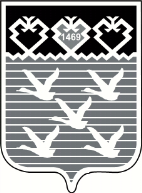 Чувашская РеспубликаАдминистрациягорода ЧебоксарыПОСТАНОВЛЕНИЕПризнак заявителя 
№Значения признака заявителя 
Статус заявителя1собственники помещений или уполномоченные ими лица при наличии надлежащим образом оформленных полномочий для получения муниципальной услуги (наименование структурного подразделения, должность, Ф.И.О. должностного лица администрации, МФЦ, Ф.И.О. руководителя, работника, организации, Ф.И.О. руководителя, работника, на которых подается жалоба)